РЕШЕНИЕВ соответствии с Решением Городской Думы Петропавловск-Камчатского городского округа от 31.10.2013 № 145-нд «О наградах и почетных званиях Петропавловск-Камчатского городского округа» Городская Дума Петропавловск-Камчатского городского округаРЕШИЛА:1. Наградить Почетными грамотами Городской Думы Петропавловск-Камчатского городского округа за значительный вклад в развитие культуры в Петропавловск-Камчатском городском округе, многолетний добросовестный труд, высокий уровень профессионализма и в связи с празднованием 40-летнего юбилея муниципального бюджетного учреждения культуры «Центральная городская библиотека» следующих работников:Конькову Марину Валерьевну – заведующего сектором;Налейкина Виктора Николаевича – заведующего информационным сектором.2. Разместить настоящее решение на официальном сайте Городской Думы Петропавловск-Камчатского городского округа в информационно-
телекоммуникационной сети «Интернет».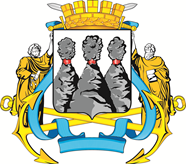 ГОРОДСКАЯ ДУМАПЕТРОПАВЛОВСК-КАМЧАТСКОГО ГОРОДСКОГО ОКРУГАот 30.10.2019 № 545-р23-я сессияг.Петропавловск-КамчатскийО награждении Почетными грамотами Городской Думы Петропавловск-Камчатского городского округа работников муниципального бюджетного учреждения культуры «Центральная городская библиотека»Председатель Городской Думы Петропавловск-Камчатского городского округа Г.В. Монахова